VELIKONOČNÍ TURNAJ VE STOLNÍM TENISE13. 4. 2019 od 9:30 hodinPořadatel: Sportovní hala – sokolovna KyšiceKategorie: neregistrovaní hráči a hráčky od 15 let věkuHrací systém: podle počtu přihlášených – smíšený turnaj ve dvouhře (muži i ženy společně)Startovné: 120,- Kč/osobaPřihlášky: do 11.4.2019 – na recepci sportovní haly Kyšice, email: sportovnihalakysice@seznam.cz,          tel.: 603 709 516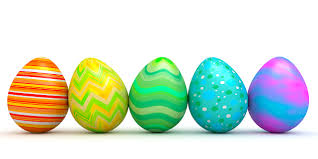 